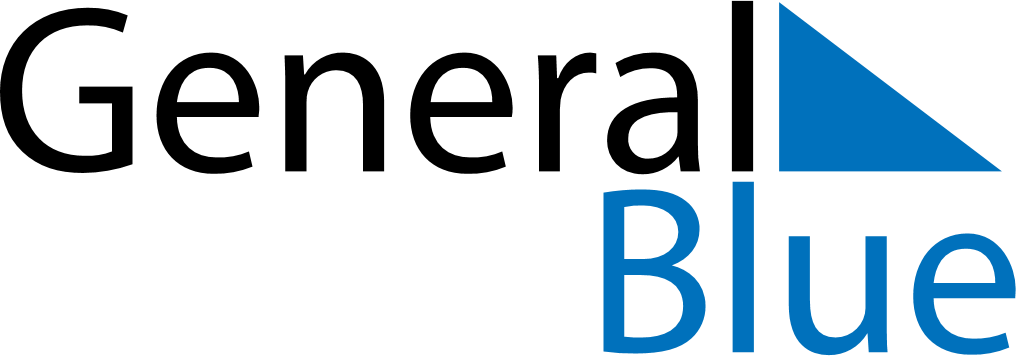 July 2020July 2020July 2020July 2020July 2020July 2020SpainSpainSpainSpainSpainSpainSundayMondayTuesdayWednesdayThursdayFridaySaturday12345678910111213141516171819202122232425Santiago Apostol262728293031NOTES